Pandemic Puts Pressure on Small Broadcasters, Local NewsLocal news organizations and small broadcasters are feeling the economic pinch of the current coronavirus outbreak as the advertising revenue they depend on plummets amid outbreak- driven business closures. Beth Neuhoff, chief executive officer of Neuhoff Communications, says her radio company is running daily models to figure out how to keep its 20 stations afloat during the crisis.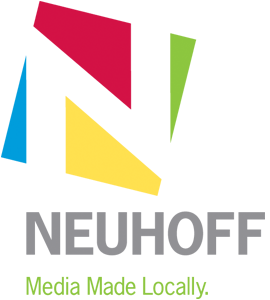 Axios 3.21.20https://www.axios.com/coronavirus-local-news-853e96fa-51aa-43cc-a990-eb48cc896b17.html